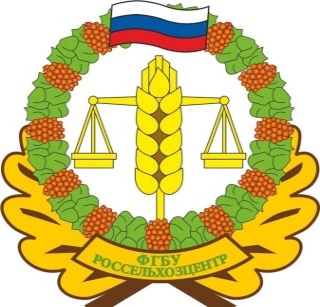 МИНИСТЕРСТВО СЕЛЬСКОГО ХОЗЯЙСТВА РОССИЙСКОЙ ФЕДЕРАЦИИФилиал ФГБУ «Россельхозцентр» по Республике Саха (Якутия)Информационный листок 01.04.2024 г.Адрес: г. Якутск, ул. Каландаришвили, д. 3, каб. 205, тел: 8 (4112) 36-50-39, e-mail: rsc14@mail.ru.Фитопатологическая экспертиза семянФитоэкспертиза семян позволяет принять своевременное решение о необходимости обработки семян, подобрать препарат и дозировку для обработки каждой исследованной партии семенного материала, выявить вредоносные болезни семян зерновых культур: фузариоз, гельминтоспориоз, септориоз, альтернариоз и др.  Зараженность семян приводит к снижению энергии прорастания и падению их всхожести. Посев зараженными семенами влечет передачу болезни на растения в период вегетации и тем самым создает очаги, которые обусловливают инфицирование (заражение) нового урожая. Фитоэкспертизу семян необходимо проводить в обязательном порядке. Агроном должен знать тот материал, с которым он работает. Ведь даже норму высева семян невозможно установить, если неизвестна их лабораторная всхожесть, не ясно, сколько проростков погибнет в результате инфекции.Проведение предпосевного протравливания семян позволяет снизить потери урожая на 50% и более. Оно совершенно необходимо, если хозяйство стремится к высоким показателям. Но выбор препарата и проведение процедуры протравливания требуют определенных знаний: самодеятельность чревата негативными последствиями.Преимущества протравливания семянПротравители - необходимая мера при выращивании всех типов сельскохозяйственных культур со следующими преимуществами:ликвидация возбудителей заболеваний, личинок вредных насекомых, которые передаются через посевной материал;защиту семян и молодых побегов от поражения фитопатогенами;снижение повреждения всходов растения почвенными вредителями, гнилостными заболеваниями;активация защитных свойств посевного зерна, предотвращения развития в нем опасных микроорганизмов;стимулирования роста и развития обусловлено влиянием компонентов препаратов на физиологические процессы в семенном материале и растении;экологическая безопасность, поскольку при посеве протравленных зерна зона контакта химических веществ с почвой наименьшая по сравнению с почвенным внесением или опрыскивания.По всем интересующим вопросам обращаться в отдел защиты растений филиала ФГБУ «Россельхозцентр» по Республике Саха (Якутия) по телефону: 8 (4112) 36-50-39, а также в районные отделы филиала. По всем вопросом обращаться: г.  Якутск, ул. Каландаришвили 3 , офис 205, телефон: 36-50-39; email: rsc14@mail.